Allegato BSCHEDA TECNICASERVIZIO DI CONSULTAZIONE ED ELABORAZIONE DICHIARAZIONI MUDARPAV intende acquisire in modalità SaaS per 3 anni il servizio di gestione informatizzata e telematica di consultazione ed elaborazione delle dichiarazioni MUD presentate annualmente da enti ed imprese alle Camere di Commercio.La piattaforma proposta deve essere in grado di gestire:accesso al portale per n. 20 utenti distinti, ognuno con proprie credenziali, contemporanei;consultazione, elaborazione e stampa delle dichiarazioni presentate dal 2005;elaborazioni ad hoc sui dati relativi alla produzione, allo smaltimento, al recupero di rifiuti e alla movimentazione dei flussi sul territorio;funzioni di ricerca semplice ed avanzata combinando parametri relativi a: anno di riferimento, localizzazione del dichiarante, ragione sociale o codice fiscale del dichiarante, attività economica, attività che le singole Unità Locali delle imprese svolgono sui rifiuti;ricerca e consultazione delle comunicazioni annuali presentate dal 2012 dai soggetti responsabili del servizio di gestione dei rifiuti urbani.Tramite il sistema gli utenti dovranno essere in grado di:consultare facilmente, elaborare e stampare le dichiarazioni MUD presentate dalle singole imprese alle Camere di Commercio a partire dal 2005;seguire il flusso dei rifiuti dal produttore al destinatario a partire dalle dichiarazioni dei produttori e seguire il flusso dei rifiuti dal produttore al gestore finale combinando i parametri relativi alla tipologia del rifiuto, alla localizzazione dell’impianto gestore e del produttore dal quale si è ricevuto il rifiuto;visionare i dati dei rifiuti urbani e assimilati su un dato territorio;eseguire ricerche personalizzate sulla base della tipologia di rifiuto, del territorio di interesse, di parametri anagrafici o amministrativi (ragione sociale o codice fiscale del dichiarante), degli anni di interesse, dell’attività economica, della quantità di rifiuto prodotto, conferito o ricevuto;navigare tra le dichiarazioni sulla base di parametri di ricerca specificati;eseguire ricerche avanzate con possibilità di estrarre elenchi di dichiarazioni in base a parametri legati alle attività sui rifiuti svolte dalle Unità Locali;eseguire visure, sia ridotte che complete, sulle dichiarazioni, con possibilità di stampa in PDF, con le informazioni sull’Unità Locale, i nominativi dei trasportatori e dei destinatari utilizzati dal produttore.Sono a carico dell'Aggiudicatario tutte le attività connesse alla sicurezza, ridondanza, ripristino dei dati e disaster recovery.Il sistema dovrà essere accessibile tramite browser Firefox o Chrome. Per la produzione della reportistica e delle stampa il sistema dovrà essere in grado di produrre file sia in formato editabile (preferibilmente in formato aperto) che PDF.Per tutta la durata del contratto il software deve essere mantenuto costantemente aggiornato alla normativa nazionale di riferimento e presentare i dati aggiornati appena resi disponibili dal sistema Camerale.Sono inoltre compresi nei servizi a carico:tutte le attività connesse alla costituzione dell'ambiente SAAS, alle installazioni, all'avvio del sistema, alla configurazione, alla consulenza da remoto o presso il cliente (per un massimo di n. 2 giorni), alle attività per la configurazione e personalizzazione necessarie per porre gli operatori ARPAV nelle condizioni di uso completo della soluzione fornita;i servizi di assistenza ed helpdesk per tutta la durata del contratto.Il servizio deve essere reso in datacenter europeo certificato UNI EN ISO 27001.Il sistema deve avere una disponibilità superiore al 99,99% valutata sull'arco temporale di un anno, salvo interventi di manutenzione programmata o straordinaria.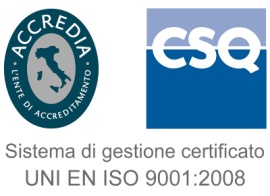 Direzione Amministrativa
Servizio Acquisizione Beni, Servizi e LavoriVia Ospedale Civile, 2435121 Padova ItalyTel. +39 049 7393721-738Fax +39 049 8764450e-mail: economato.patrimonio@arpa.veneto.it  PEC: acquisti@pec.arpav.itResponsabile del Procedimento: dott.ssa A. Spolaore